REDWOODS COMMUNITY COLLEGE DISTRICT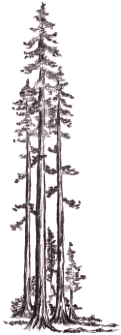 Meeting of the Academic Senate Executive CommitteeCollege of the RedwoodsEureka: 7351 Tompkins Hill Road, Forum Building Meeting Room (FM107)November 9, 2017 – 9:00 a.m.AGENDAMembers: Kerry Mayer, Peter Blakemore, Ruth Moon, Lisa Sayles, Erik Kramer, Michael RichardsCall to Order: Introductions and Public Comments: Approve October 12, 2017 Senate Executive Committee Minutes (Attachment)Discussion4.1 	Review Senate Agenda for November 17, 2017 (Attachment to follow)4.2	Future DE discussions4.3	4020/4021 Processes 4.4	Student Equity Research Report (Attachment)4.5	Faculty Meeting4.6	Next Senate Exec Meeting DateAnnouncements and Open ForumAdjournmentPublic Notice—NondiscriminationCollege of the Redwoods does not discriminate on the basis of ethnicity, religion, age, gender, sexual orientation, color or disability in any of its programs or activities. College of the Redwoods is committed to providing reasonable accommodations for persons with disabilities. Upon request this publication will be made available in alternate formats. Please contact Academic  Senate Support, 7351 Tompkins Hill Road, Eureka, CA 95501, (707) 476-4259: Office Hours, M – F  8:30 am – 5:00 pm (hours vary due to meeting schedules).Next Meeting:TBD?